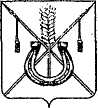 АДМИНИСТРАЦИЯ КОРЕНОВСКОГО ГОРОДСКОГО ПОСЕЛЕНИЯ КОРЕНОВСКОГО РАЙОНАПОСТАНОВЛЕНИЕот	26.06.2015              		                              			  № 774г. Кореновск О признании утратившим силу постановления администрации Кореновского городского поселения Кореновского районаот 23 июля 2014 года № 666 «Об утверждении Порядкапроведения мониторинга правоприменения муниципальныхнормативных правовых актов администрации Кореновскогогородского поселения Кореновского района»В соответствии с Законом Краснодарского края от 7 ноября 2011 года                  № 2354-КЗ «О мониторинге правоприменения нормативных правовых актов Краснодарского края», в целях приведения муниципального нормативного правового акта в соответствие с действующим законодательством, администрация Кореновского городского поселения Кореновского района              п о с т а н о в л я е т:1. Признать утратившим силу постановление администрации Кореновского городского поселения Кореновского района от 23 июля 2014 года № 666 «Об утверждении Порядка проведения мониторинга правоприменения муниципальных нормативных правовых актов администрации Кореновского городского поселения Кореновского района».2. Общему отделу администрации Кореновского городского поселения Кореновского района (Воротникова) обнародовать настоящее постановление и разместить его на официальном сайте администрации Кореновского городского поселения Кореновского района в информационно-телекоммуникационной сети «Интернет».3. Контроль за выполнением настоящего постановления возложить на заместителя главы администрации Кореновского городского поселения Кореновского района Р.Ф. Громова.4. Постановление вступает в силу со дня его обнародования.ГлаваКореновского городского поселенияКореновского района 								     Е.Н. Пергун